UNIVERSIDADE DO ESTADO DA BAHIAAutorização Decreto nº 9237/86. DOU 18/07/96. Reconhecimento: Portaria 909/95, DOU 01/08-95Ouvintes inscritos e aptos a participarem da 3 ° Conferência de Estudantes Cotistas da UNEB Nome CompletoEduarda Cardoso Dos SantosJardel Alves Lôbo Lorena da Silva Oliveira Fabiele dos Santos Ferreira Iracema Souza Silvério Janedson Carneiro de Almeida Soraia Oliveira de Jesus Vitória Lima de Alcântara Sodré Itamar Santos Jaciara Marinho santos Souza Bruna dos Santos de Jesus Cleide Bruno dos Santos Eduardo Arruda Guerra Reginaldo Freitas FerreiraAdailma do Amor divino santos Assunção Mikaely Miranda da Silva DIEGO SILVA DE ALMEIDADaniele Nicassía Cordeiro dos Santos LEONILSON OSVALDO DA SILVA Miraneide dos Santos Gomes Manu Souza Gonçalves Milena do Espírito Santo Oliveira Juan Honorato Gomes dos Santos Deysiane Viana Coelho Álisson Jones Cazumbá Cerqueira PintoCaíque Gabriel Carvalho da Silva Santos Yan Carlos Braz Oliveira da Silva Rogério Pereira dos Santos Junior Ana Victoria Santos dos Reis Paulo Vitor Pacheco da PurificaçãoJêniferCassimiro SantosGeane dos Anjos Souza Carleide Oliveira SantosLucivania de jesus Sena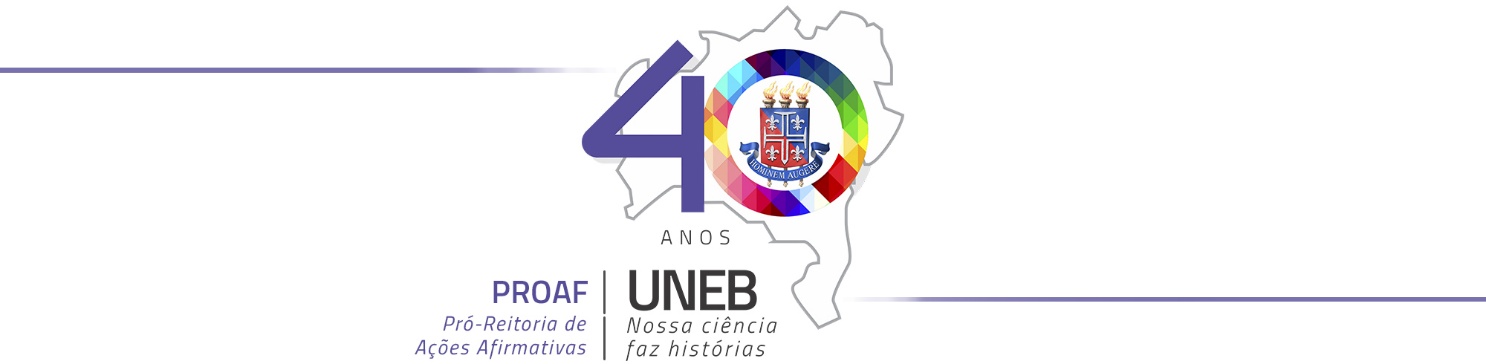 